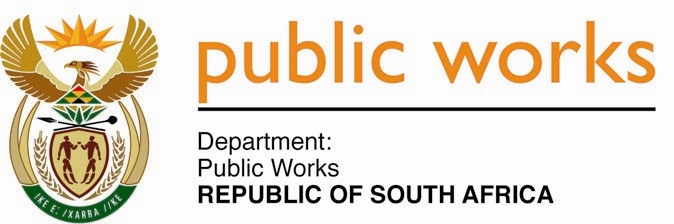 MINISTRY PUBLIC WORKSREPUBLIC OF SOUTH AFRICA Department of Public Works l Central Government Offices l 256 Madiba Street l Pretoria l Contact: +27 (0)12 406 2034 l +27 (0)12 406 1224Private Bag X9155 l CAPE TOWN, 8001 l RSA 4th Floor Parliament Building l 120 Plain Street l CAPE TOWN l Tel: +27 21 468 6900 Fax: +27 21 462 4592 www.publicworks.gov.za NATIONAL ASSEMBLYWRITTEN REPLYQUESTION NUMBER:					        	1758 [NW1915E]INTERNAL QUESTION PAPER NO.:				 No. 19 of 2018DATE OF PUBLICATION:					        	 01 JUNE 2018DATE OF REPLY:						            20 DECEMBER 2018        1758.	Mr D R Ryder (DA) asked the Minister of Public Works:Which construction projects completed by the (a) Property Management Trading Entity and (b) Independent Development Trust (i) in each of the past three financial years and (ii) since 1 April 2018 are yet to be handed over to the user departments?	NW1915E_________________________________________________________________________The Minister of Public WorksREPLY:(a) 	(i) and (ii) The Property Management Trading Entity does not have projects that were completed in the last three financial years that have not yet been handed over to User departments.(b) 	(i) and (ii) The Independent Development Trust does not have projects that were completed in the last three financial years that have not yet been handed over to Client departments.